РЕШЕНИЕот «21» ноября 2013 г.                                       №  22 А 		                        с. Эсто-АлтайОб утверждении Порядка размещения сведений о доходах, об имуществе, и обязательствах имущественного характера лиц, замещающих должность муниципальной службы в органах местного самоуправления Эсто-Алтайского сельского муниципального образования, и членов их семей в сети Интернет на официальном сайте администрации Эсто-Алтайского сельского муниципального образования Республики Калмыкия и предоставления этих сведений средствам массовой информации для опубликованияВ соответствии с Федеральным законом от 25.12.2008 № 273-ФЗ «О противодействии коррупции», частью 3 статьи 43 Федерального закона от 6 октября 2003 года № 131-ФЗ « Об общих принципах организации местного самоуправления в Российской Федерации», Уставом Эсто-Алтайского сельского муниципального образования Республики Калмыкия Собрание депутатов Эсто-Алтайского сельского муниципального образования Республики Калмыкия                                                                решило:1. Утвердить прилагаемый Порядок размещения сведений о доходах, об имуществе и обязательствах имущественного характера лиц, замещающих должности муниципальной службы в органах местного самоуправления Эсто-Алтайского сельского муниципального образования Республики Калмыкия  и членов их семей в сети Интернет на официальном сайте органов местного самоуправления  Эсто-Алтайского сельского муниципального образования  Республики Калмыкия и предоставления этих сведений средствам массовой информации для опубликования.2. Главе администрации Эсто-Алтайского сельского муниципального образования Республики Калмыкия ознакомить с настоящим  решением   муниципальных служащих администрации Эсто-Алтайского сельского муниципального образования Республики Калмыкия.3. Настоящее    решение  подлежит опубликованию (обнародованию) и вступает в силу  с момента опубликования (обнародования) в установленном порядке. Глава Эсто-Алтайского сельского  муниципального образования Республики Калмыкия                                                                                            Гамзаев Ш.А.Приложениек решению Собрания депутатовЭсто-Алтайского сельского муниципального образования Республики Калмыкия от «21» ноября  2013  г.  № 22 АПорядок размещения сведений о доходах, об имуществе и обязательствах имущественного характера лиц, замещающих должности муниципальной службы в органах местного самоуправления Эсто-Алтайского сельского муниципального образования, и членов их семейв сети Интернет на официальном сайте администрации Эсто-Алтайского сельского муниципального  образования и предоставления этих сведений  средствам массовой информации для опубликования1. Настоящий порядок устанавливает обязанность органов местного самоуправления  Эсто-Алтайского сельского муниципального образования Республики Калмыкия по размещению сведений о доходах, об имуществе и обязательствах имущественного характера лиц, замещающих должности муниципальной службы, их супругов и несовершеннолетних детей в сети Интернет на официальном сайте Администрации Эсто-Алтайского сельского муниципального образования Республики Калмыкия (далее – официальный сайт), а также по предоставлению этих сведений средствам массовой информации для опубликования в связи с их запросами.2. Правовое регулирование в данной сфере общественных отношений осуществляется:-Конституцией Российской Федерации;- Федеральным законом от 6 октября 2003 года № 131-ФЗ «Об общих принципах организации местного самоуправления в Российской Федерации» ( в редакции от 7 мая 2013 года № 102-ФЗ);- Федеральным законом от 2 марта 2007 года № 25-ФЗ «О муниципальной службе в Российской Федерации» (в редакции от 7 мая 2013 года № 99-ФЗ»;- Федеральным законом от 25 декабря 2008 года № 273-ФЗ «О противодействии коррупции» (в редакции от 7 мая 2013 года № 102-ФЗ);- Степным Уложением (Конституцией) Республики Калмыкия;- Законом Республики Калмыкия от 18 ноября 2009 года № 148-IV-З «О некоторых вопросах правового регулирования муниципальной службы в Республике Калмыкия» (в редакции от 1 марта 2013 года № 422-IV-З);- Законом Республики Калмыкия от 23 ноября 2011 года № 308-IV-З «О некоторых вопросах организации местного самоуправления в Республике Калмыкия» (в редакции от 1 марта 2013 года № 422-IV-З);-Уставом Эсто-Алтайского сельского муниципального образования Республики Калмыкия.3. На официальном сайте размещаются и средствам массовой информации предоставляются для опубликования следующие сведения о доходах, об имуществе и обязательствах имущественного характера:1) перечень объектов недвижимого имущества, принадлежащих лицу, замещающему должность муниципальной службы в органе местного самоуправления  Эсто-Алтайского сельского муниципального образования Республики Калмыкия, его супруге (супругу) и несовершеннолетним детям на праве собственности или находящихся в их пользовании, с указанием вида, площади и страны расположения каждого из них;2) перечень транспортных средств, с указанием вида и марки, принадлежащих на праве собственности лицу, замещающему должность муниципальной службы в органе местного самоуправления Эсто-Алтайского сельского муниципального образования Республики Калмыкия, его супруге (супругу) и несовершеннолетним детям;3) декларированный годовой доход лица, замещающего должность муниципальной службы в органах местного самоуправления Эсто-Алтайского сельского муниципального образования Республики Калмыкия, его супруги (супруга) и несовершеннолетних детей.4. В размещаемых на официальном сайте и предоставляемых средствам массовой информации для опубликования сведениях о доходах, об имуществе и обязательствах имущественного характера запрещается указывать:1) иные сведения (кроме указанных в пункте 3 настоящего порядка) о доходах лица, замещающего должность муниципальной службы в органе местного самоуправления Эсто-Алтайского сельского муниципального образования Республики Калмыкия, его супруги (супруга) и несовершеннолетних детей, об имуществе, принадлежащем на праве собственности названным лицам, и об их обязательствах имущественного характера;2) персональные данные супруги (супруга), детей и иных членов семьи лица, замещающего должность муниципальной службы в органе местного самоуправления Эсто-Алтайского сельского муниципального образования Республики Калмыкия;                                       3) данные, позволяющие определить место жительства, почтовый адрес, телефон и иные индивидуальные средства коммуникации лица, замещающего должность муниципальной службы в органе местного самоуправления Эсто-Алтайского сельского муниципального образования Республики Калмыкия, его супруги (супруга) и иных членов семьи;4) данные, позволяющие определить местонахождение объектов недвижимого имущества, принадлежащих лицу, замещающему должность муниципальной службы в органе местного самоуправления Эсто-Алтайского сельского муниципального образования Республики Калмыкия, его супруге (супругу), детям, иным членам семьи на праве собственности или находящихся в их пользовании;5) информацию, отнесенную к государственной тайне или являющуюся конфиденциальной.5. Сведения о доходах, об имуществе и обязательствах имущественного характера, указанные в пункте 3 настоящего порядка, размещают на официальном сайте в 14-дневный срок со дня истечения срока, установленного для подачи справок о доходах, об имуществе и обязательствах имущественного характера лицами, замещающими должности муниципальной службы в органах местного самоуправления Эсто-Алтайского сельского муниципального образования Республики Калмыкия.                     6. Размещение на официальном сайте сведений о доходах, об имуществе и обязательствах имущественного характера, указанных в пункте 3 настоящего порядка, представленных лицами, замещающими должности муниципальной службы в органах местного самоуправления Эсто-Алтайского сельского муниципального образования, обеспечивается руководителями органов местного самоуправления  Эсто-Алтайского сельского муниципального образования Республики Калмыкия, которые:1) в трехдневный срок со дня поступления запроса от средства массовой информации сообщают о нем лицу, замещающему должность муниципальной службы, в отношении которого поступил запрос;2) в семидневный срок со дня поступления запроса от средства массовой информации обеспечивают предоставление ему сведений, указанных в пункте 3 настоящего порядка, в том случае, если запрашиваемые сведения отсутствуют на официальном сайте.7. Муниципальные служащие органов местного самоуправления Эсто-Алтайского сельского муниципального образования Республики Калмыкия несут в соответствии с законодательством Российской Федерации ответственность за несоблюдение настоящего порядка, а также за разглашение сведений, отнесенных к информации ограниченного доступа, если федеральным законом они не отнесены к сведениям, составляющим государственную тайну.ХАЛЬМГ ТАНhЧИНЭСТО-АЛТАЙСК СЕЛƏНƏМУНИЦИПАЛЬН БYРДЭЦИИНДЕПУТАТНЫРИН ХУРЫГ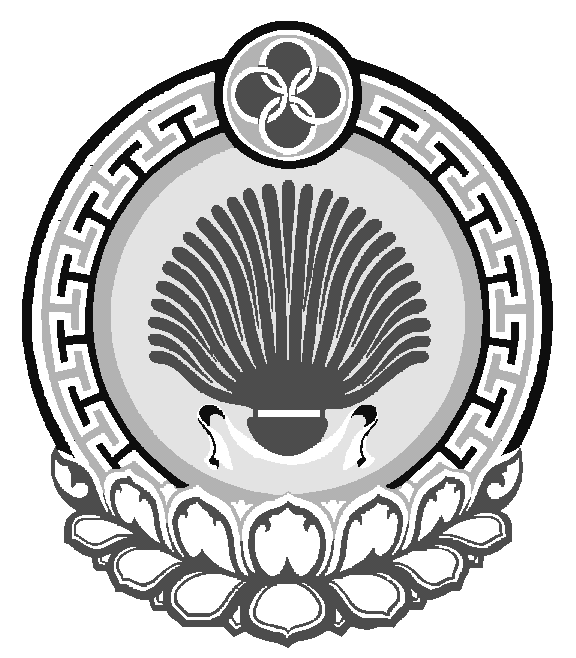 ЭСТО-АЛТАЙСКОЕ СЕЛЬСКОЕМУНИЦИПАЛЬНОЕОБРАЗОВАНИЕРЕСПУБЛИКИ КАЛМЫКИЯСОБРАНИЕ ДЕПУТАТОВ359026, Республика Калмыкия, с. Эсто-Алтай, ул. Карла МарксаИНН 0812900527, т. (84745) 98-2-41, e-mail: Esto-Altay@ yandex.ru______________________________________________________________________________________________359026, Республика Калмыкия, с. Эсто-Алтай, ул. Карла МарксаИНН 0812900527, т. (84745) 98-2-41, e-mail: Esto-Altay@ yandex.ru______________________________________________________________________________________________359026, Республика Калмыкия, с. Эсто-Алтай, ул. Карла МарксаИНН 0812900527, т. (84745) 98-2-41, e-mail: Esto-Altay@ yandex.ru______________________________________________________________________________________________